РОССИЙСКАЯ ФЕДЕРАЦИЯФЕДЕРАЛЬНЫЙ ЗАКОНО ПРЕДУПРЕЖДЕНИИ РАСПРОСТРАНЕНИЯТУБЕРКУЛЕЗА В РОССИЙСКОЙ ФЕДЕРАЦИИПринятГосударственной Думой24 мая 2001 годаОдобренСоветом Федерации6 июня 2001 годаСписок изменяющих документов(в ред. Федеральных законов от 22.08.2004 N 122-ФЗ,от 21.07.2007 N 194-ФЗ, от 18.10.2007 N 230-ФЗ,от 23.07.2008 N 160-ФЗ, от 27.07.2010 N 203-ФЗ,от 18.07.2011 N 242-ФЗ, от 02.07.2013 N 185-ФЗ,от 25.11.2013 N 317-ФЗ, от 28.12.2013 N 421-ФЗ,от 02.05.2015 N 124-ФЗ,с изм., внесенными Постановлением Конституционного Суда РФот 24.12.2013 N 30-П, Федеральным закономот 04.06.2014 N 145-ФЗ)Настоящий Федеральный закон устанавливает правовые основы осуществления государственной политики в области предупреждения распространения туберкулеза в Российской Федерации в целях охраны здоровья граждан и обеспечения санитарно-эпидемиологического благополучия населения.Глава I. ОБЩИЕ ПОЛОЖЕНИЯСтатья 1. Основные понятияДля целей настоящего Федерального закона используются следующие основные понятия:туберкулез - инфекционное заболевание, вызываемое микобактериями туберкулеза;активная форма туберкулеза - туберкулез, признаки активности процесса которого установлены в результате проведения клинических, лабораторных, рентгенологических исследований;заразная форма туберкулеза - активная форма туберкулеза, при которой происходит выделение микобактерий туберкулеза;больной туберкулезом - больной активной формой туберкулеза;противотуберкулезная помощь - совокупность социальных, медицинских, санитарно-гигиенических и противоэпидемических мероприятий, направленных на выявление, обследование и лечение, в том числе обязательные обследование и лечение, диспансерное наблюдение и медицинскую реабилитацию больных туберкулезом и проводимых при оказании медицинской помощи в амбулаторных или стационарных условиях в порядке, установленном настоящим Федеральным законом, другими федеральными законами и иными нормативными правовыми актами Российской Федерации, а также законами и иными нормативными правовыми актами субъектов Российской Федерации;(в ред. Федерального закона от 25.11.2013 N 317-ФЗ)профилактика туберкулеза - комплекс мероприятий, направленных на предупреждение возникновения, распространения туберкулеза, а также раннее его выявление;(в ред. Федерального закона от 25.11.2013 N 317-ФЗ)медицинские противотуберкулезные организации - медицинские организации, оказывающие противотуберкулезную помощь и осуществляющие профилактику туберкулеза.(в ред. Федерального закона от 22.08.2004 N 122-ФЗ)Статья 2. Правовое регулирование в области предупреждения распространения туберкулеза в Российской Федерации1. Законодательство в области предупреждения распространения туберкулеза в Российской Федерации состоит из настоящего Федерального закона, других федеральных законов и иных нормативных правовых актов Российской Федерации, а также законов и иных нормативных правовых актов субъектов Российской Федерации.2. Федеральные законы и иные нормативные правовые акты Российской Федерации, а также законы и иные нормативные правовые акты субъектов Российской Федерации не могут ограничивать права граждан на защиту от туберкулеза и гарантии получения противотуберкулезной помощи, предусмотренные настоящим Федеральным законом.Статья 3. Применение настоящего Федерального закона1. Настоящий Федеральный закон распространяется на граждан Российской Федерации при оказании им противотуберкулезной помощи и применяется в отношении юридических и физических лиц, оказывающих противотуберкулезную помощь на территории Российской Федерации.2. Иностранные граждане и лица без гражданства получают противотуберкулезную помощь в соответствии с настоящим Федеральным законом, другими федеральными законами и иными нормативными правовыми актами Российской Федерации.Глава II. ПОЛНОМОЧИЯ ОРГАНОВГОСУДАРСТВЕННОЙ ВЛАСТИ РОССИЙСКОЙ ФЕДЕРАЦИИ, ОРГАНОВГОСУДАРСТВЕННОЙ ВЛАСТИ СУБЪЕКТОВ РОССИЙСКОЙ ФЕДЕРАЦИИ,ОРГАНОВ МЕСТНОГО САМОУПРАВЛЕНИЯ В ОБЛАСТИ ПРЕДУПРЕЖДЕНИЯРАСПРОСТРАНЕНИЯ ТУБЕРКУЛЕЗА В РОССИЙСКОЙ ФЕДЕРАЦИИ(в ред. Федерального закона от 18.10.2007 N 230-ФЗ)Статья 4. Полномочия органов государственной власти Российской Федерации в области предупреждения распространения туберкулеза в Российской Федерации(в ред. Федерального закона от 18.10.2007 N 230-ФЗ)К полномочиям органов государственной власти Российской Федерации в области предупреждения распространения туберкулеза в Российской Федерации (далее - предупреждение распространения туберкулеза) относятся:(в ред. Федерального закона от 18.10.2007 N 230-ФЗ)проведение в Российской Федерации государственной политики в области предупреждения распространения туберкулеза;разработка и принятие нормативных правовых актов, направленных на предупреждение распространения туберкулеза;определение порядка оказания противотуберкулезной помощи гражданам на территории Российской Федерации;абзац утратил силу с 1 августа 2011 года. - Федеральный закон от 18.07.2011 N 242-ФЗ;осуществление федерального государственного санитарно-эпидемиологического надзора в области предупреждения распространения туберкулеза и организация мероприятий по предупреждению распространения туберкулеза;(в ред. Федерального закона от 18.07.2011 N 242-ФЗ)организация государственного эпидемиологического мониторинга туберкулеза;формирование, утверждение и реализация федеральных целевых программ в области предупреждения распространения туберкулеза;разработка правил, нормативов, требований и государственных стандартов в области предупреждения распространения туберкулеза;разработка и организация системы оказания противотуберкулезной помощи федеральными специализированными медицинскими учреждениями;(в ред. Федерального закона от 22.08.2004 N 122-ФЗ)обеспечение государственного надзора за производством, хранением и транспортировкой противотуберкулезных вакцин и иммунобиологических лекарственных средств для ранней диагностики туберкулеза, их качеством, эффективностью и безопасностью;(в ред. Федерального закона от 18.07.2011 N 242-ФЗ)организация государственного статистического наблюдения в области предупреждения распространения туберкулеза;абзац утратил силу. - Федеральный закон от 22.08.2004 N 122-ФЗ;осуществление иных предусмотренных законодательством Российской Федерации в области предупреждения распространения туберкулеза полномочий.Статья 5. Полномочия органов государственной власти субъектов Российской Федерации в области предупреждения распространения туберкулеза(в ред. Федерального закона от 18.10.2007 N 230-ФЗ)(в ред. Федерального закона от 22.08.2004 N 122-ФЗ)Органы государственной власти субъектов Российской Федерации организуют предупреждение распространения туберкулеза, включая противотуберкулезную помощь больным туберкулезом в противотуберкулезных диспансерах, других специализированных медицинских противотуберкулезных организациях и иных учреждениях здравоохранения субъектов Российской Федерации.(в ред. Федерального закона от 18.10.2007 N 230-ФЗ)Статья 6. Утратила силу. - Федеральный закон от 22.08.2004 N 122-ФЗ.Статья 6.1. Полномочия органов местного самоуправления в области предупреждения распространения туберкулеза(в ред. Федерального закона от 25.11.2013 N 317-ФЗ)К полномочиям органов местного самоуправления муниципальных районов и городских округов в области предупреждения распространения туберкулеза относятся реализация мероприятий по профилактике туберкулеза и формированию здорового образа жизни, информирование населения, в том числе через средства массовой информации, о возможности распространения туберкулеза на территории муниципального образования в соответствии с законом субъекта Российской Федерации, а также участие в санитарно-гигиеническом просвещении населения.Статья 6.2. Государственный надзор в области предупреждения распространения туберкулеза(введена Федеральным законом от 18.07.2011 N 242-ФЗ)Государственный надзор в области предупреждения распространения туберкулеза осуществляется уполномоченными федеральными органами исполнительной власти в порядке, установленном законодательством Российской Федерации о санитарно-эпидемиологическом благополучии населения.Глава III. ПРОТИВОТУБЕРКУЛЕЗНАЯ ПОМОЩЬ КАК ОСНОВАПРЕДУПРЕЖДЕНИЯ РАСПРОСТРАНЕНИЯ ТУБЕРКУЛЕЗАСтатья 7. Организация противотуберкулезной помощи1. Оказание противотуберкулезной помощи больным туберкулезом гарантируется государством и осуществляется на основе принципов законности, соблюдения прав человека и гражданина, общедоступности в объемах, предусмотренных программой государственных гарантий бесплатного оказания гражданам медицинской помощи.(в ред. Федеральных законов от 22.08.2004 N 122-ФЗ, от 25.11.2013 N 317-ФЗ)2. Противотуберкулезная помощь оказывается гражданам при наличии их информированного добровольного согласия на медицинское вмешательство, за исключением случаев, предусмотренных статьями 9 и 10 настоящего Федерального закона и другими федеральными законами.(в ред. Федерального закона от 25.11.2013 N 317-ФЗ)3. Противотуберкулезная помощь несовершеннолетнему в возрасте до пятнадцати лет или больному наркоманией несовершеннолетнему в возрасте до шестнадцати лет оказывается при наличии информированного добровольного согласия на медицинское вмешательство одного из его родителей или иного законного представителя, лицу, признанному в установленном законом порядке недееспособным, если такое лицо по своему состоянию не способно дать информированное добровольное согласие на медицинское вмешательство, - при наличии информированного добровольного согласия на медицинское вмешательство его законного представителя, за исключением случаев, предусмотренных статьями 9 и 10 настоящего Федерального закона и другими федеральными законами.(п. 3 в ред. Федерального закона от 25.11.2013 N 317-ФЗ)Статья 8. Оказание противотуберкулезной помощи1. Больные туберкулезом, нуждающиеся в оказании противотуберкулезной помощи, получают такую помощь в медицинских противотуберкулезных организациях, имеющих соответствующие лицензии.2. Лица, находящиеся или находившиеся в контакте с больным туберкулезом, в соответствии с законодательством Российской Федерации проходят обследование в целях выявления туберкулеза.3. Вакцинация против туберкулеза в целях его профилактики осуществляется в соответствии с национальным календарем профилактических прививок.4. В целях выявления туберкулеза периодически проводятся профилактические медицинские осмотры граждан, порядок и сроки проведения которых устанавливаются уполномоченным Правительством Российской Федерации федеральным органом исполнительной власти.(в ред. Федерального закона от 23.07.2008 N 160-ФЗ)5. Руководители медицинских организаций и индивидуальные предприниматели, осуществляющие медицинскую деятельность, обязаны направлять в медицинские противотуберкулезные организации, подведомственные исполнительным органам государственной власти субъектов Российской Федерации, а также в органы, уполномоченные на осуществление федерального государственного санитарно-эпидемиологического надзора, информацию о выявленных на соответствующих территориях в течение года больных туберкулезом и о каждом освобождающемся из учреждений уголовно-исполнительной системы больном туберкулезом.(в ред. Федеральных законов от 22.08.2004 N 122-ФЗ, от 18.07.2011 N 242-ФЗ, от 25.11.2013 N 317-ФЗ)6. Своевременное выявление больных туберкулезом сельскохозяйственных животных, оздоровление неблагополучных в отношении туберкулеза организаций по производству и хранению продуктов животноводства осуществляются в соответствии с законодательством Российской Федерации.7. Реализация продукции, произведенной в неблагополучных в отношении туберкулеза организациях по производству и хранению продуктов животноводства, осуществляется в соответствии с санитарными и ветеринарными правилами профилактики туберкулеза сельскохозяйственных животных и борьбы с указанным заболеванием.Статья 9. Диспансерное наблюдение1. Диспансерное наблюдение за больными туберкулезом проводится в порядке, установленном уполномоченным Правительством Российской Федерации федеральным органом исполнительной власти.(в ред. Федерального закона от 23.07.2008 N 160-ФЗ)2. Диспансерное наблюдение за больными туберкулезом устанавливается независимо от согласия таких больных или их законных представителей.3. Решение о необходимости диспансерного наблюдения или его прекращения принимается комиссией врачей, назначенной руководителем медицинской противотуберкулезной организации, которая оказывает противотуберкулезную помощь в амбулаторных условиях, и оформляется в медицинской документации записью об установлении диспансерного наблюдения или о его прекращении, о чем в письменной форме извещается лицо, подлежащее диспансерному наблюдению.(в ред. Федерального закона от 25.11.2013 N 317-ФЗ)Статья 10. Обязательные обследование и лечение больных туберкулезом1. В случае угрозы возникновения и распространения туберкулеза на основании предписаний главных государственных санитарных врачей и их заместителей или органа исполнительной власти субъекта Российской Федерации в порядке, установленном законодательством Российской Федерации, проводятся дополнительные противоэпидемические мероприятия.2. Больные заразными формами туберкулеза, неоднократно нарушающие санитарно-противоэпидемический режим, а также умышленно уклоняющиеся от обследования в целях выявления туберкулеза или от лечения туберкулеза, на основании решений суда госпитализируются в медицинские противотуберкулезные организации для обязательных обследования и лечения в стационарных условиях.(в ред. Федерального закона от 25.11.2013 N 317-ФЗ)КонсультантПлюс: примечание.Об особенностях производства по административным делам о госпитализации гражданина в медицинскую противотуберкулезную организацию в недобровольном порядке, см. Главу 31 КАС РФ.Решение о госпитализации принимается судом по месту нахождения медицинской противотуберкулезной организации, в которой больной туберкулезом находится под диспансерным наблюдением.КонсультантПлюс: примечание.Заявление в суд о принудительной госпитализации также может быть подано прокурором на основании части первой статьи 45 ГПК РФ (Постановление Президиума Верховного Суда РФ от 23.11.2005).3. Заявление о госпитализации подается в суд руководителем медицинской противотуберкулезной организации, в которой больной туберкулезом находится под диспансерным наблюдением.4. Участие прокурора, представителя медицинской противотуберкулезной организации, в которой больной туберкулезом находится под диспансерным наблюдением, больного туберкулезом, в отношении которого решается вопрос об обязательных обследовании и лечении, или его законного представителя в рассмотрении заявления о госпитализации обязательно.Статья 11. Ведение государственного статистического наблюдения в области предупреждения распространения туберкулеза1. Медицинские противотуберкулезные организации ведут государственное статистическое наблюдение в области предупреждения распространения туберкулеза в порядке, установленном уполномоченным Правительством Российской Федерации федеральным органом исполнительной власти.(в ред. Федерального закона от 23.07.2008 N 160-ФЗ)2. Сведения о выявлении больных туберкулезом медицинские противотуберкулезные организации, а также индивидуальные предприниматели, осуществляющие медицинскую деятельность, обязаны сообщать в территориальные медицинские противотуберкулезные организации и органы, осуществляющие федеральный государственный санитарно-эпидемиологический надзор, в порядке, установленном уполномоченным Правительством Российской Федерации федеральным органом исполнительной власти.(в ред. Федеральных законов от 22.08.2004 N 122-ФЗ, от 23.07.2008 N 160-ФЗ, от 18.07.2011 N 242-ФЗ, от 25.11.2013 N 317-ФЗ)Глава IV. ПРАВА И ОБЯЗАННОСТИ ЛИЦ,НАХОДЯЩИХСЯ ПОД ДИСПАНСЕРНЫМ НАБЛЮДЕНИЕМ В СВЯЗИС ТУБЕРКУЛЕЗОМ, И БОЛЬНЫХ ТУБЕРКУЛЕЗОМСтатья 12. Права лиц, находящихся под диспансерным наблюдением в связи с туберкулезом, и больных туберкулезом1. Лица, находящиеся под диспансерным наблюдением в связи с туберкулезом, при оказании им противотуберкулезной помощи имеют право на:уважительное и гуманное отношение медицинских работников и иных работников, участвующих в оказании противотуберкулезной помощи;получение информации о правах и об обязанностях больных туберкулезом и лиц, находящихся под диспансерным наблюдением в связи с туберкулезом, а также в доступной для них форме о характере имеющегося у них заболевания и применяемых методах лечения;сохранение врачебной тайны, за исключением сведений, непосредственно связанных с оказанием противотуберкулезной помощи больному туберкулезом и проведением противоэпидемических мероприятий;диагностику и лечение в медицинских противотуберкулезных организациях;санаторно-курортное лечение в соответствии с медицинскими показаниями;оказание противотуберкулезной помощи в условиях, соответствующих санитарно-гигиеническим требованиям;пребывание в медицинских противотуберкулезных организациях, оказывающих противотуберкулезную помощь в стационарных условиях, в течение срока, необходимого для обследования и (или) лечения;(в ред. Федерального закона от 25.11.2013 N 317-ФЗ)абзац утратил силу. - Федеральный закон от 22.08.2004 N 122-ФЗ.2. Лица, госпитализированные для обследования и (или) лечения в медицинские противотуберкулезные организации, имеют право:получать у руководителей медицинских противотуберкулезных организаций информацию о лечении, об обследовании, о выписке из таких организаций и о соблюдении установленных настоящим Федеральным законом прав;встречаться с адвокатами и священнослужителями наедине;исполнять религиозные обряды, если такие обряды не оказывают вредного воздействия на состояние их здоровья;продолжать образование в соответствии с общеобразовательными программами начального общего, основного общего и среднего общего образования.(в ред. Федеральных законов от 21.07.2007 N 194-ФЗ, от 02.07.2013 N 185-ФЗ)3. Лица, находящиеся под диспансерным наблюдением в связи с туберкулезом, и больные туберкулезом при оказании им противотуберкулезной помощи кроме указанных в пунктах 1 и 2 настоящей статьи прав имеют другие права, предусмотренные законодательством Российской Федерации об охране здоровья граждан.Статья 13. Обязанности лиц, находящихся под диспансерным наблюдением в связи с туберкулезом, и больных туберкулезомЛица, находящиеся под диспансерным наблюдением в связи с туберкулезом, и больные туберкулезом обязаны:проводить назначенные медицинскими работниками лечебно-оздоровительные мероприятия;выполнять правила внутреннего распорядка медицинских противотуберкулезных организаций во время нахождения в таких организациях;выполнять санитарно-гигиенические правила, установленные для больных туберкулезом, в общественных местах.Глава V. СОЦИАЛЬНАЯ ПОДДЕРЖКА ЛИЦ, НАХОДЯЩИХСЯПОД ДИСПАНСЕРНЫМ НАБЛЮДЕНИЕМ В СВЯЗИ С ТУБЕРКУЛЕЗОМ,БОЛЬНЫХ ТУБЕРКУЛЕЗОМ, МЕДИЦИНСКИХ РАБОТНИКОВИ ИНЫХ РАБОТНИКОВ, УЧАСТВУЮЩИХ В ОКАЗАНИИПРОТИВОТУБЕРКУЛЕЗНОЙ ПОМОЩИ(в ред. Федерального закона от 22.08.2004 N 122-ФЗ)Статья 14. Социальная поддержка лиц, находящихся под диспансерным наблюдением в связи с туберкулезом, и больных туберкулезом(в ред. Федерального закона от 22.08.2004 N 122-ФЗ)1. Утратил силу с 1 января 2009 года. - Федеральный закон от 23.07.2008 N 160-ФЗ.2. За гражданами, временно утратившими трудоспособность в связи с туберкулезом, сохраняется место работы (должность) на срок, установленный законодательством Российской Федерации.3. За время отстранения от работы (должности) в связи с туберкулезом больным туберкулезом выдаются пособия по государственному социальному страхованию в соответствии с законодательством Российской Федерации.4. Лица, находящиеся под диспансерным наблюдением в связи с туберкулезом, и больные туберкулезом бесплатно обеспечиваются лекарственными препаратами для медицинского применения для лечения туберкулеза в амбулаторных условиях в медицинских организациях, подведомственных федеральным органам исполнительной власти, государственным академиям наук, в порядке, установленном Правительством Российской Федерации, а в медицинских организациях, подведомственных исполнительным органам государственной власти субъектов Российской Федерации, - в порядке, установленном органами государственной власти субъектов Российской Федерации.(п. 4 в ред. Федерального закона от 25.11.2013 N 317-ФЗ)5. Больным заразными формами туберкулеза предоставляются жилые помещения по договорам социального найма в соответствии с Жилищным кодексом Российской Федерации.(п. 5 в ред. Федерального закона от 02.05.2015 N 124-ФЗ)Статья 15. Гарантии медицинским, ветеринарным и иным работникам, непосредственно участвующим в оказании противотуберкулезной помощи(в ред. Федерального закона от 27.07.2010 N 203-ФЗ)(в ред. Федерального закона от 22.08.2004 N 122-ФЗ)1. Медицинские, ветеринарные и иные работники, непосредственно участвующие в оказании противотуберкулезной помощи, а также работники организаций по производству и хранению продуктов животноводства, обслуживающие больных туберкулезом сельскохозяйственных животных, имеют право на сокращенную продолжительность рабочего времени, ежегодный дополнительный оплачиваемый отпуск за работу с вредными и (или) опасными условиями труда в соответствии с законодательством Российской Федерации.Продолжительность рабочего времени и ежегодного дополнительного оплачиваемого отпуска медицинских работников, непосредственно участвующих в оказании противотуберкулезной помощи, определяется Правительством Российской Федерации.КонсультантПлюс: примечание.В соответствии с Федеральным законом от 04.06.2014 N 145-ФЗ с 1 января 2017 года в абзаце третьем пункта 1 статьи 15 слова "федеральных органов исполнительной власти, в которых законом" будут заменены словами "федеральных органов исполнительной власти и федеральных государственных органов, в которых законодательством Российской Федерации".Размеры повышения оплаты труда за работу с вредными и (или) опасными условиями труда непосредственно участвующим в оказании противотуберкулезной помощи медицинским работникам федеральных бюджетных учреждений, медицинским работникам из числа гражданского персонала воинских частей, учреждений и подразделений федеральных органов исполнительной власти, в которых законом предусмотрена военная и приравненная к ней служба, устанавливаются в порядке, определяемом Правительством Российской Федерации, а медицинским работникам бюджетных учреждений субъектов Российской Федерации - в порядке, определяемом органами исполнительной власти субъектов Российской Федерации.КонсультантПлюс: примечание.В соответствии с Федеральным законом от 04.06.2014 N 145-ФЗ с 1 января 2017 года в абзаце четвертом пункта 1 статьи 15 слова "федеральных органов исполнительной власти, в которых законом" будут заменены словами "федеральных органов исполнительной власти и федеральных государственных органов, в которых законодательством Российской Федерации".Установление сокращенной продолжительности рабочего времени, повышенного размера оплаты труда и предоставление ежегодного дополнительного оплачиваемого отпуска за работу с вредными и (или) опасными условиями труда непосредственно участвующим в оказании больным туберкулезом противотуберкулезной помощи иным работникам федеральных бюджетных учреждений, бюджетных учреждений субъектов Российской Федерации, а также иным работникам из числа гражданского персонала воинских частей, учреждений и подразделений федеральных органов исполнительной власти, в которых законом предусмотрена военная и приравненная к ней служба, осуществляются по результатам специальной оценки условий труда.(в ред. Федерального закона от 28.12.2013 N 421-ФЗ)Продолжительность рабочего времени, ежегодного дополнительного оплачиваемого отпуска и повышенный размер оплаты труда за работу с вредными и (или) опасными условиями труда ветеринарным и иным работникам, непосредственно участвующим в оказании противотуберкулезной помощи, а также работникам организаций по производству и хранению продуктов животноводства, обслуживающим больных туберкулезом сельскохозяйственных животных, устанавливаются в порядке, определяемом Правительством Российской Федерации.(п. 1 в ред. Федерального закона от 27.07.2010 N 203-ФЗ)2. Медицинские, ветеринарные и иные работники, непосредственно участвующие в оказании противотуберкулезной помощи, а также работники организаций по производству и хранению продуктов животноводства, обслуживающие больных туберкулезом сельскохозяйственных животных, подлежат:абзац утратил силу. - Федеральный закон от 25.11.2013 N 317-ФЗ;обязательному социальному страхованию от несчастных случаев на производстве и профессиональных заболеваний в порядке, установленном законодательством Российской Федерации.Глава VI. ОТВЕТСТВЕННОСТЬ ЗА НАРУШЕНИЕЗАКОНОДАТЕЛЬСТВА РОССИЙСКОЙ ФЕДЕРАЦИИ В ОБЛАСТИПРЕДУПРЕЖДЕНИЯ РАСПРОСТРАНЕНИЯ ТУБЕРКУЛЕЗАСтатья 16. Виды ответственности за нарушение законодательства Российской Федерации в области предупреждения распространения туберкулезаНарушение законодательства Российской Федерации в области предупреждения распространения туберкулеза влечет за собой дисциплинарную, гражданско-правовую, административную и уголовную ответственность в соответствии с законодательством.Статья 17. Обжалование действий и решений медицинских работников и иных работников, участвующих в оказании противотуберкулезной помощи1. Нарушающие права граждан при оказании им противотуберкулезной помощи действия и решения медицинских работников и иных работников, участвующих в оказании противотуберкулезной помощи, могут быть обжалованы в соответствующие органы исполнительной власти в области здравоохранения или соответствующим должностным лицам медицинских противотуберкулезных организаций.Те же действия и решения органов исполнительной власти в области здравоохранения или должностных лиц медицинских противотуберкулезных организаций могут быть обжалованы в суд.2. Жалоба может быть подана гражданином, права и законные интересы которого нарушены, его законным представителем, а также организацией, которой федеральным законом или ее уставом (положением) предоставлено право защищать права граждан.3. Жалобы рассматриваются судом в порядке, предусмотренном законодательством Российской Федерации об обжаловании в суд действий и решений, нарушающих права и свободы граждан.4. Обжалование решений суда осуществляется в соответствии с законодательством Российской Федерации.Статья 18. Возмещение вреда, причиненного при оказании противотуберкулезной помощиВред, причиненный жизни или здоровью граждан при оказании противотуберкулезной помощи, возмещается в соответствии с законодательством Российской Федерации и законодательством субъектов Российской Федерации.(в ред. Федерального закона от 22.08.2004 N 122-ФЗ)Глава VII. ЗАКЛЮЧИТЕЛЬНЫЕ ПОЛОЖЕНИЯСтатья 19. Заключительные положения1. Настоящий Федеральный закон вступает в силу со дня его официального опубликования.2. Президенту Российской Федерации и Правительству Российской Федерации привести свои нормативные правовые акты в соответствие с настоящим Федеральным законом.ПрезидентРоссийской ФедерацииВ.ПУТИНМосква, Кремль18 июня 2001 годаN 77-ФЗ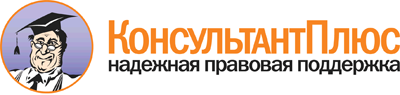  Федеральный закон от 18.06.2001 N 77-ФЗ
(ред. от 02.05.2015)
"О предупреждении распространения туберкулеза в Российской Федерации" Документ предоставлен КонсультантПлюс

www.consultant.ru 

Дата сохранения: 29.10.2015 
 18 июня 2001 годаN 77-ФЗ